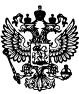 Муниципальное казенное общеобразовательное учреждение«Нижне-Инхеловская основная общеобразовательная школа»Приказ № 33от 20 августа 2020 по МКОУ «Н-Инхеловская ООШ»«О запрете проведения массовых мероприятий нахождении посторонних лиц на территории ОУ»В соответствии с пунктом 2.1 санитарно-эпидемиологическим правил СП 3.1/2.4.3598-20 "Санитарно-эпидемиологические требования к устройству, содержанию и организации работы образовательных организаций и других объектов социальной инфраструктуры для детей и молодежи в условиях распространения повой коронавирусной инфекции (COVID-19), утвержденные постановлением Главного государственного санигарно! о врача РоссийскойФедерации от 30.06.2020 № 16, на основании Постановления Главного государственного санитарного врача Российской Федерации от 13.07.2020 № 20 "О мероприятиях по профилактике гриппа и острых респираторных вирусных инфекций, в том числе повой коронавируснойинфекции (COVID-19) в эпидемическом сезоне 2020-2021 годов"ПРИКАЗЫВАЮ:Запретить в период с 01.09.2020 по 31.12.2020 в МКОУ «Н-Инхеловская ООШ» с. Н-Инхело проведение массовых культурных и спортивных, досуговых и иных мероприятий с участием различных групп обучающихся (классов, групп РИД, групп внеурочной деятельности), а также массовых мероприятий с привлечением лиц из иных организаций.Запретить в период с 01.09.2020 по 31.12.2020 в МКОУ «Н-Инхеловская ООШ» с. Н-Инхело нахождение посторонних лиц, родителей (законных представителей).Довести классным руководителям 1-9 классов до родителей (законных представителей) своих классных коллективов информацию о запрете проведения любых культурно-массовых, досуговых, спортивных и иных мероприятий в помещениях МКОУ «Н-Инхеловская ООШ»с.Н-Инхело  посредством системы «Дневник.ру», телефонной связи, социальных сетей, в группе школы и класса, менеджерах  и т.д.Магомедову Ш.П., ответственному за сайт, разместить настоящий приказ на главной странице официального сайта школы, дополнительно в разделе «Режим функционирования школы с 1 сентября 2020» в срок не позднее 28.08.2020г.Контроль за исполнением данного приказа возложить на заместителя директора по УBP Магомедов Ш.П.Директор школы 	Х.М.МагомедовС приказом ознакомлены:      _________Ш.П.МагомедовE-mail: inkhelovskayaoosh@mail.ru	тел.89648888665	368973. с. Н-Инхело Ботлихского района РДОГРН-1030500682882,	ИНН-0506005892,	КПП-050601001